LE CALENDRIER DE GASTON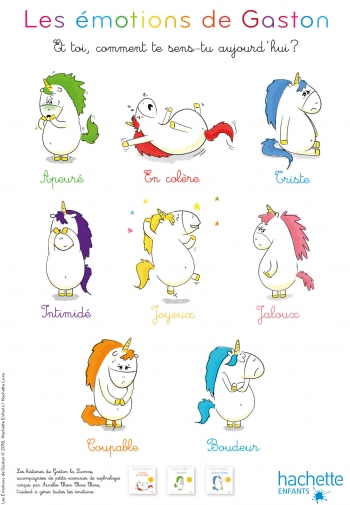 Bonjour, c’est moi Gaston.Je te propose de colorier ma crinière pour savoir de quelle humeur tu es aujourd’hui et de dicter à un adulte la phrase qui explique pourquoi tu te sens comme ça. Tu es d’accord ? Je te mets un petit rappel de mes émotions avec mes couleurs. Je t’envoie plein de paillettes 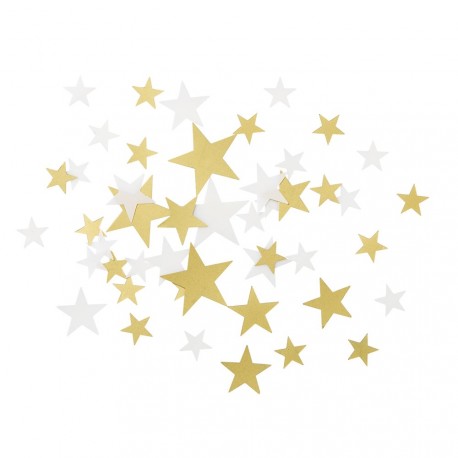 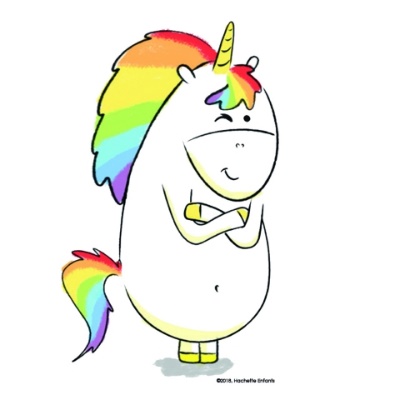 lundi 23 mars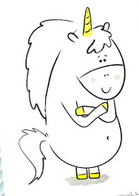 mardi 24 marsmercredi 25 marsjeudi 26 marsvendredi 27 marssamedi 28 marsdimanche 29 marslundi 30 marsmardi 31 marsmercredi 1er avriljeudi 2 avrilvendredi 3 avrilsamedi 4 avrildimanche 5 avril